               Спортивное мероприятие «Мой веселый звонкий мяч» Спорт в детском саду считается неотъемлемой частью дошкольного воспитания. Безусловно, растущий и развивающийся ребенок должен заниматься физическими упражнениями.20 апреля в нашей группе прошло спортивное мероприятие «Мой веселый звонкий мяч»Мероприятие проводилось на участке детского сада. Ребята заранее были разделены на две команды.Наши дети с удовольствием принимают участие в спортивных праздниках. Наряду с игрой, дети незаметно для себя проявляют интерес к основным приемам владения мячом, развивают ловкость. А самое главное проявляют дружеские взаимоотношения и интерес к здоровому образу жизни.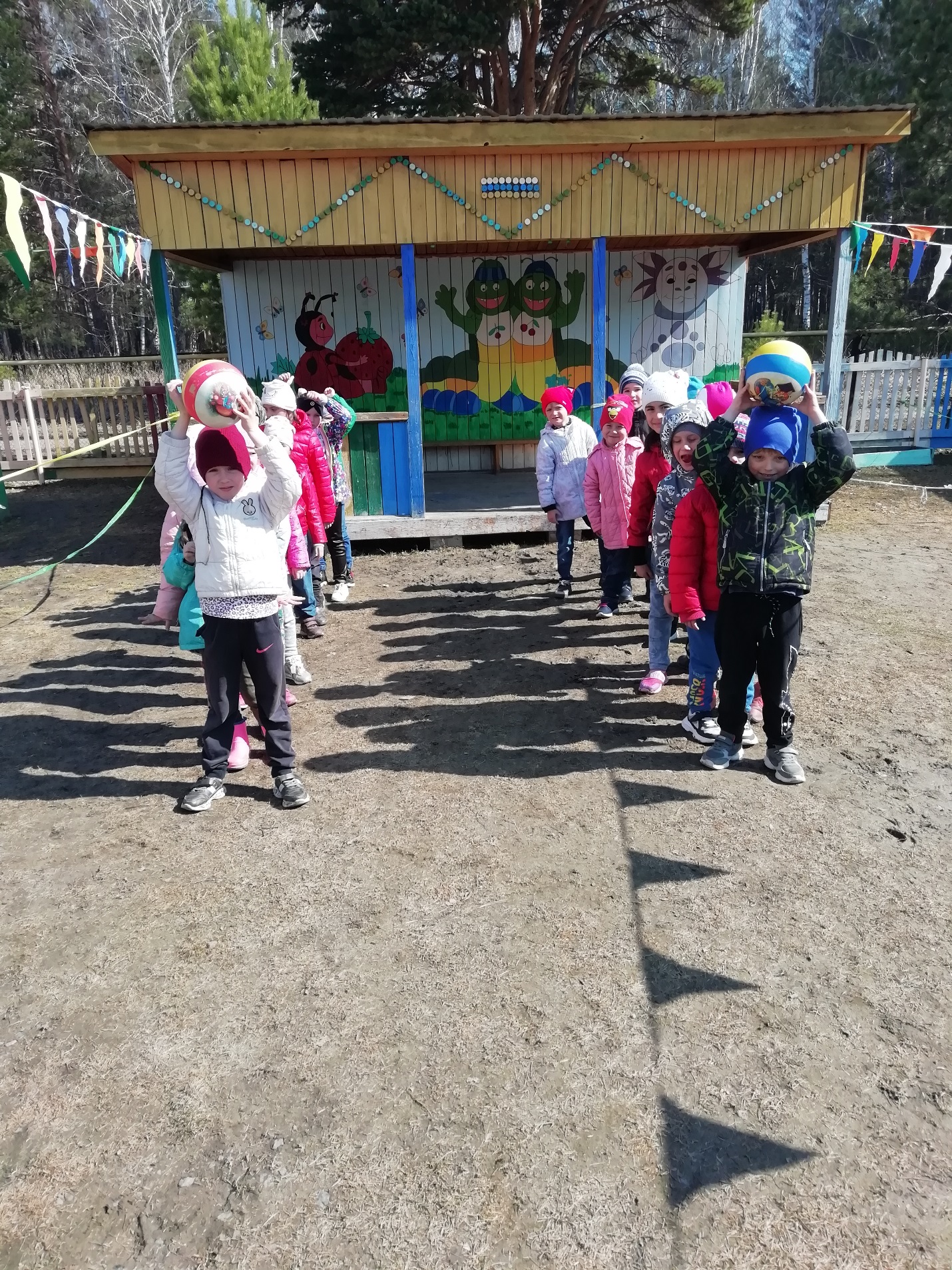 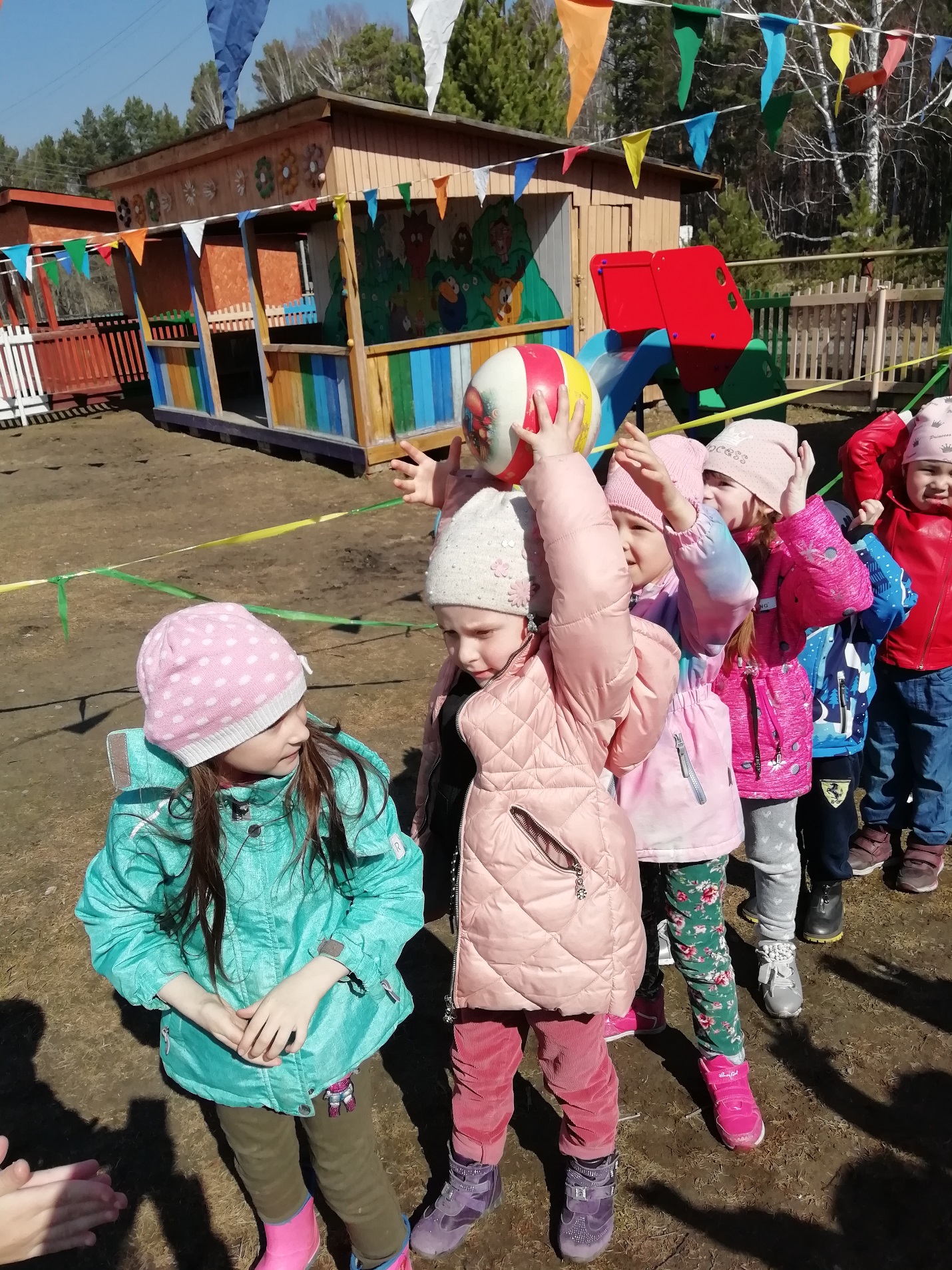 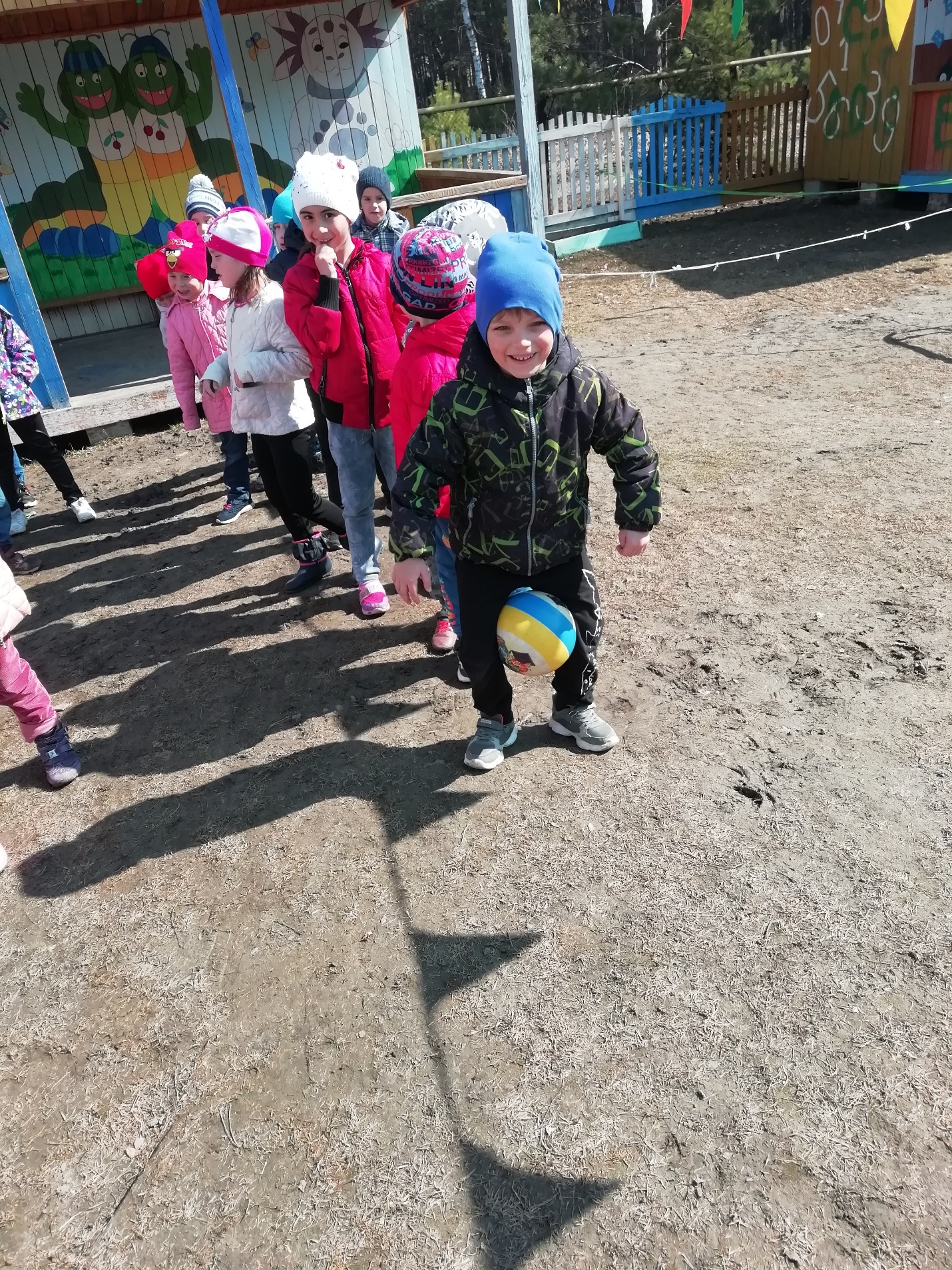 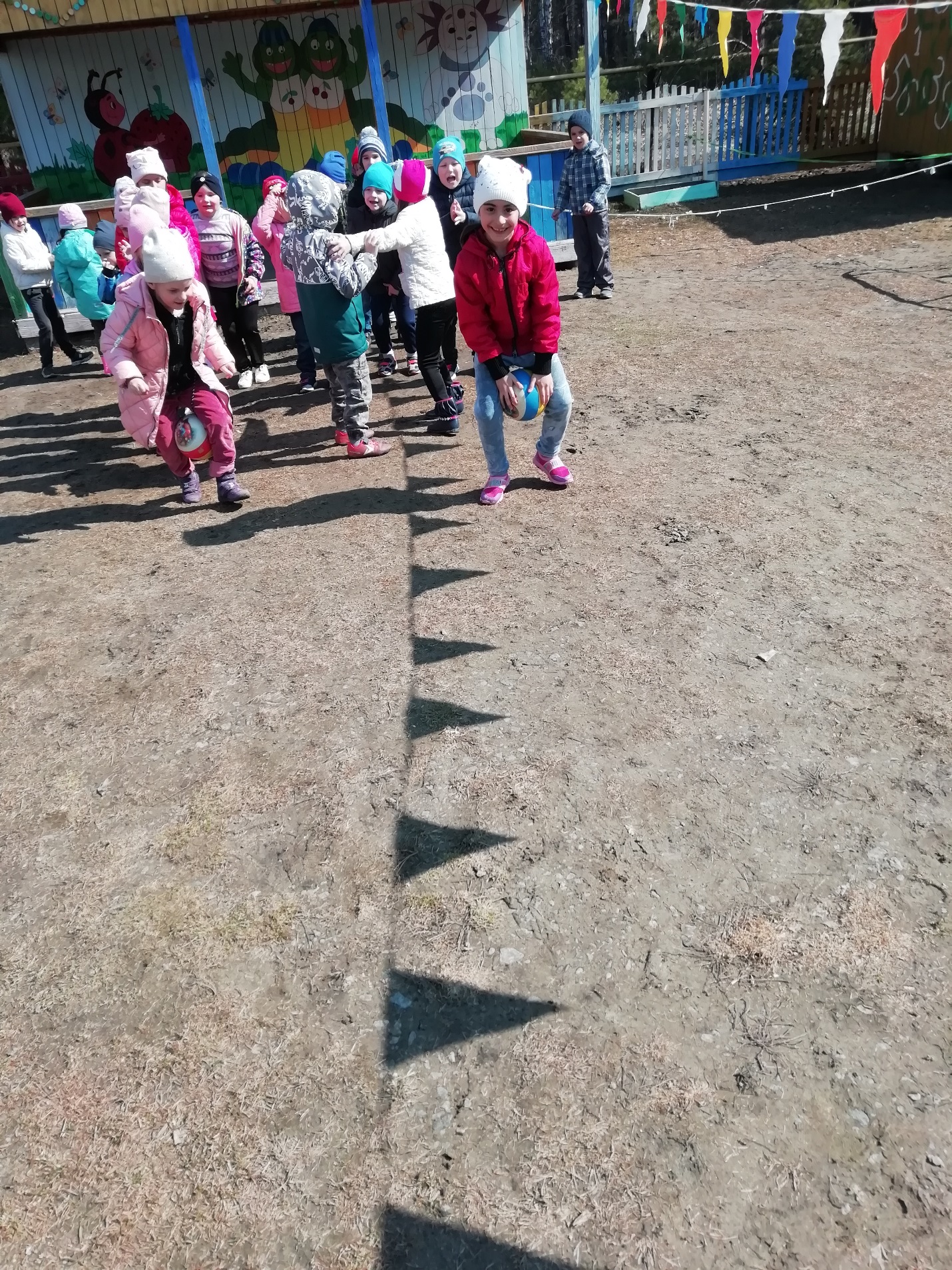 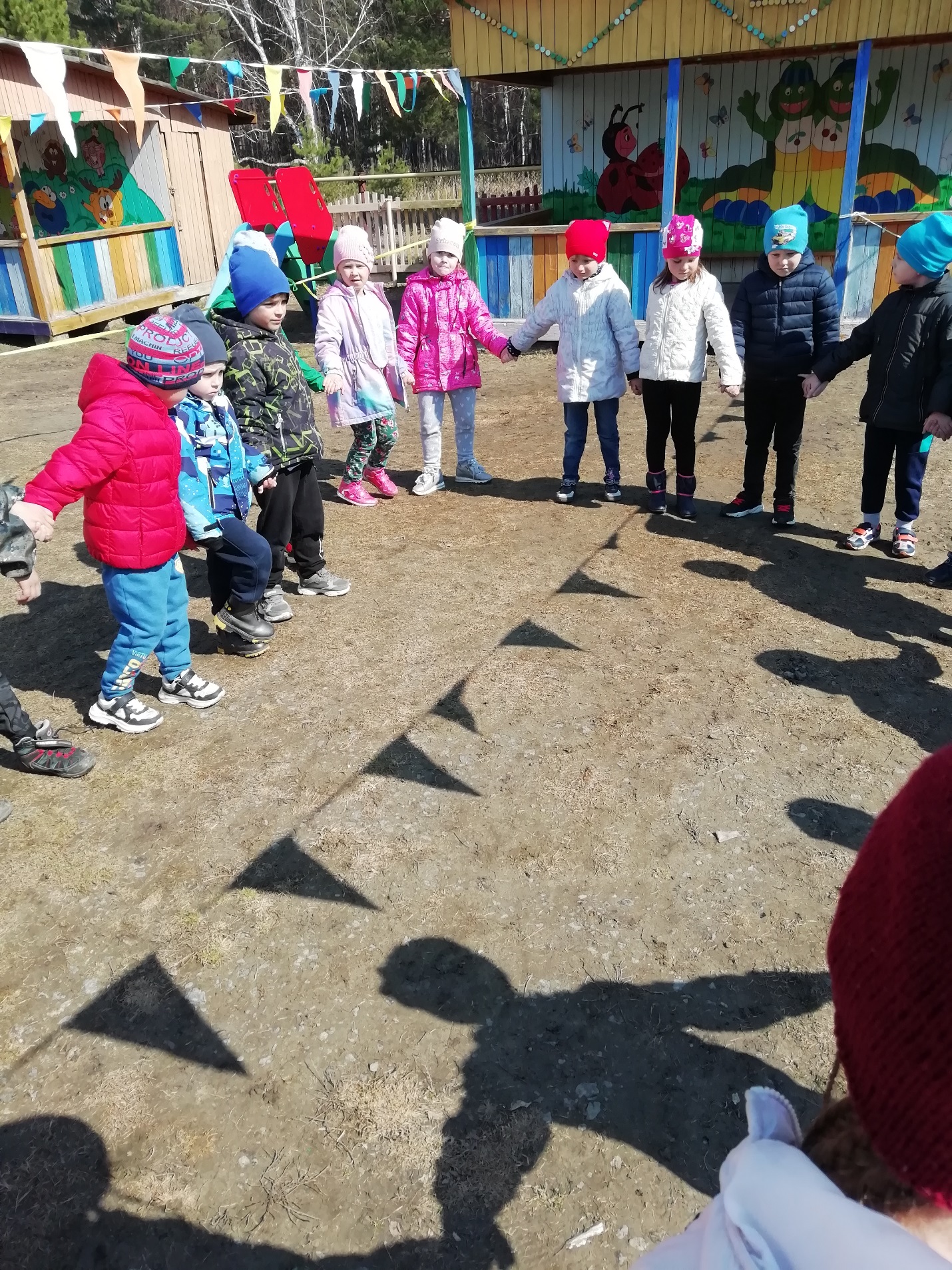 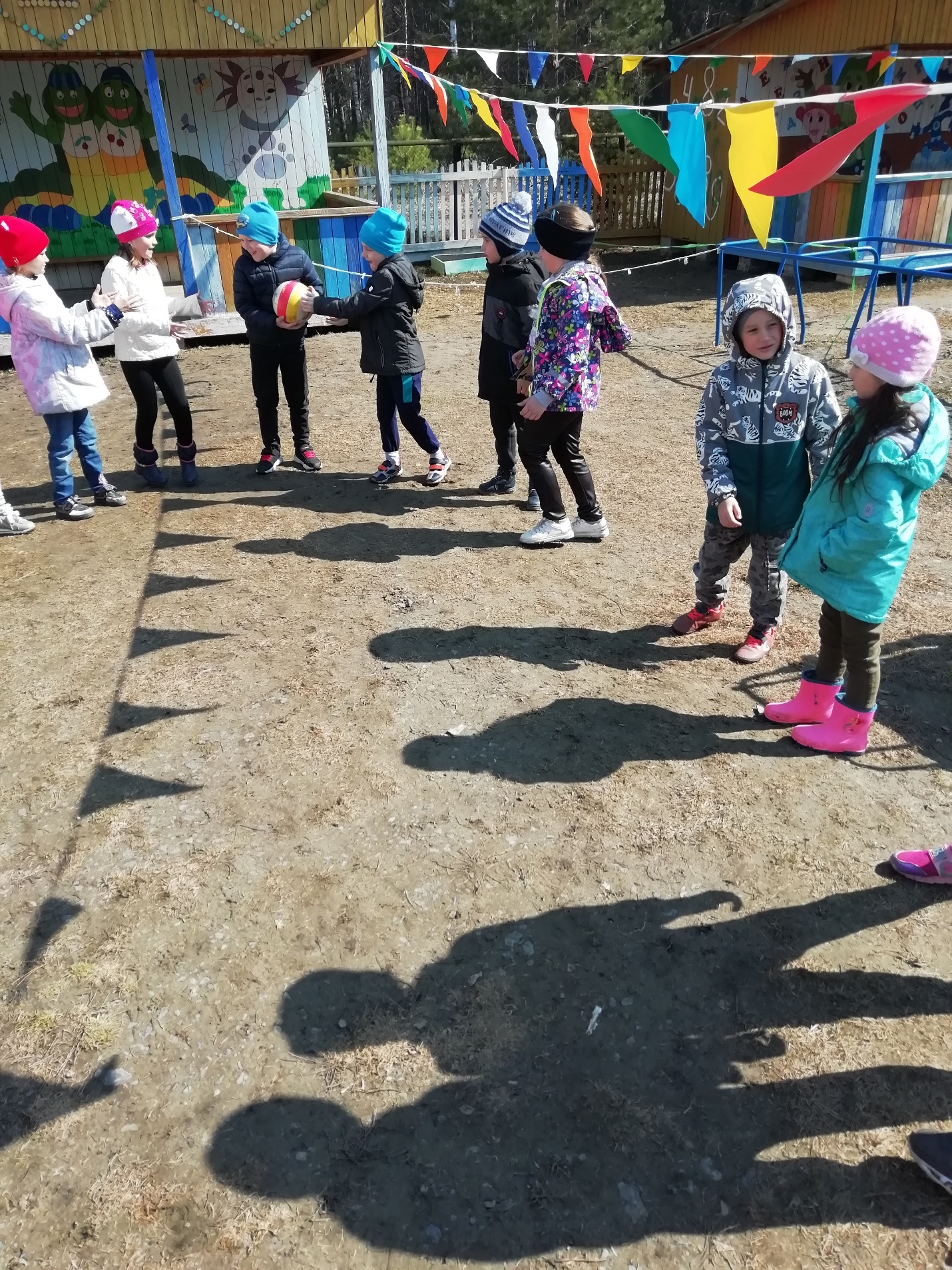 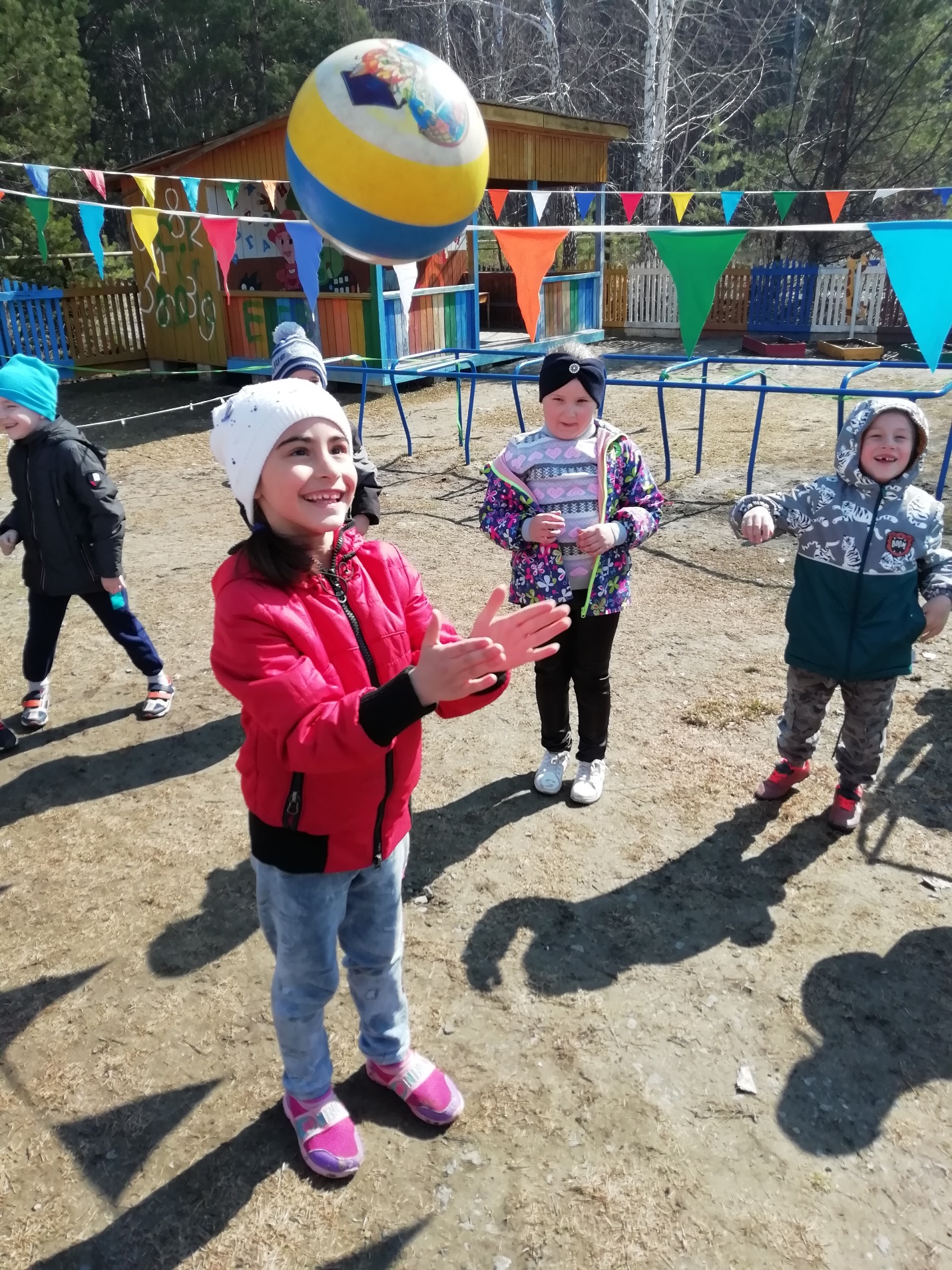 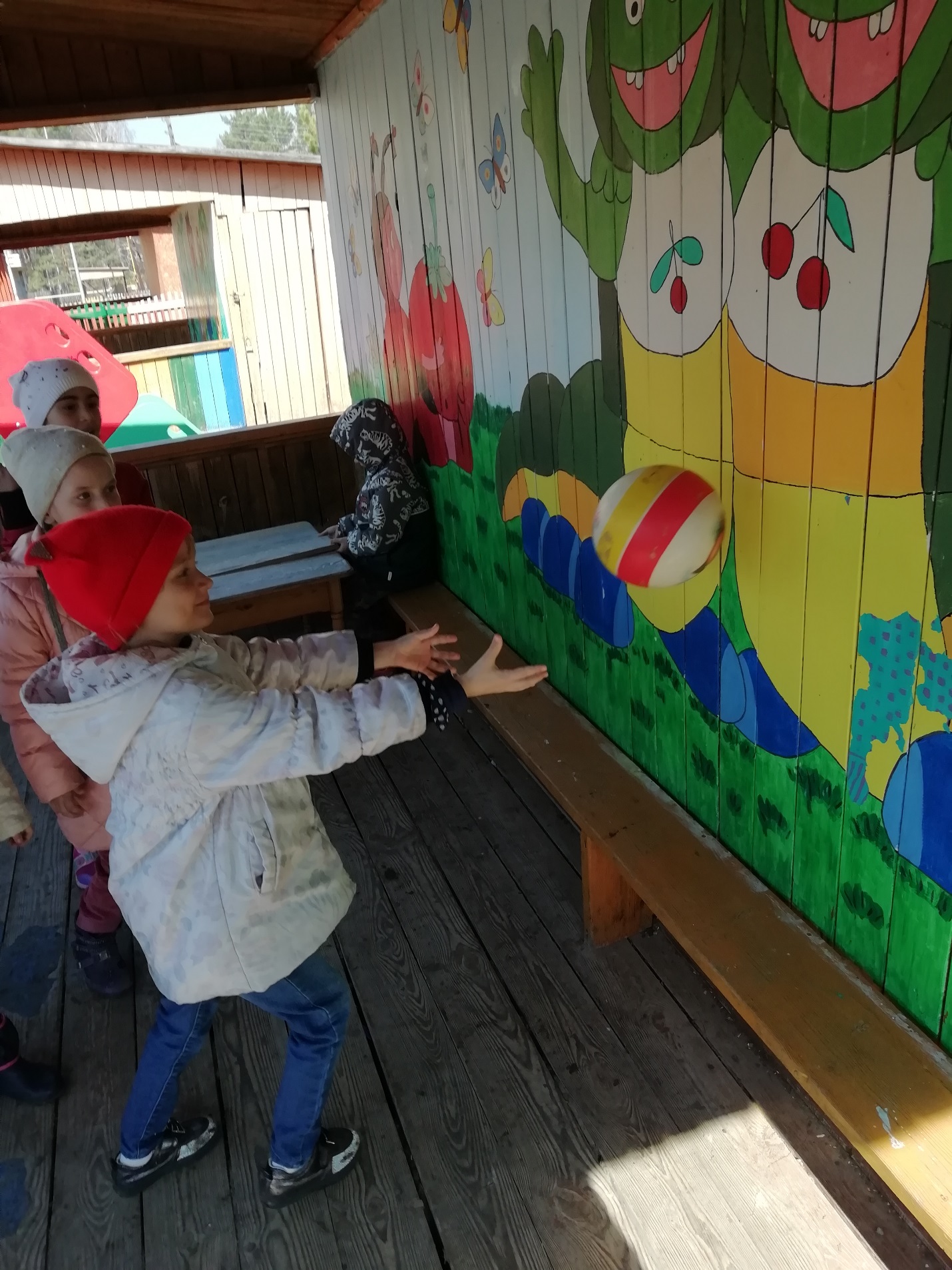 Подготовительная группа Воспитатель: Бауэр Ольга Николаевна